Jan2022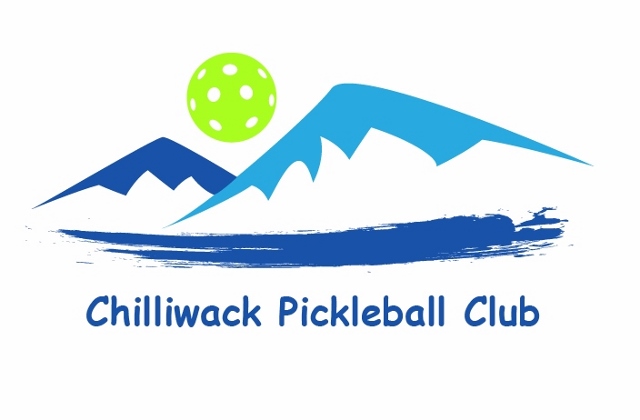 Sunmontuewedthufrisat02030405060708Open Play8.00am-10.00amCourt Assignment10.15an-12.15pmSkills & Drills1.00pm-3.00pmOpen Play1.00pm-3.00pmMen’s RR Rating10.15-12.15pmWomen’s Open10.15-12.15pmSkills & Drills1.00pm-3.00pmOpen Play1.00pm-3.00pmCourt Assignment1.00pm-3.00pmOpen Play10.15am-12.15pm09101112131415Open Play 8.00am-10.00amCourt Assignment10.15am-12.15pmSkills & Drills1.00pm-3.00pmOpen Play1.00pm-3.00pmOpen Play10.15am-12.15pmSkills & Drills1.00pm-3.00pmOpen Play1.00pm-3.00pmWomen’s RR Rating1.00-3.00pmMen’s Open1.00-3.00pmCourt Assignment10.15am-12.15pmDivision 1Team Orientation3.00pm-4.30pmDivision 2Team Orientation3.00pm-4.30pm16171819202122Open Play 8.00am-10.00amOpen Play10.15-12.15pmDiv 1 Team Event, 3-6pmSkills & Drills1.00pm-3.00pmOpen Play1.00pm-3.00pmSilver & Gold10.15-12.15pmDiv 2 Team Event 3-6pmSkills & Drills1.00pm-3.00pmOpen Play1.00pm-3.00pmCourt Assignment1.00pm-3.00pmOpen Play10.15am-12.15pm23242526272829Open Play 8.00am-10.00amCourt Assignment10.15-12.15pmDiv 1 Team Event 3-6pmSkills & Drills1.00pm-3.00pmOpen Play1.00pm-3.00pmOpen Play10.15-12.15pmDiv 2 Team Event 3-6pmSkills & Drills1.00pm-3.00pmOpen Play1.00pm-3.00pmCoed RR Ratings1.00pm-3.00pmCourt Assignment10.15am-12.15pmDivision 3 Team Orientation3.00-4.30pmDivision 4 Team Orientation3.00-4.30pm3031Open Play 8.00am-10.00amOpen Play10.15am-12.15pm